БЕСЕДА  «Как зимуют дикие животные»Цель: расширять и углублять представление о зимовке животных -  медведь и еж зимой спят, у зайца и белки изменяется окраска и густота шерсти. Учить отыскивать причины изменений в жизни животных в изменении условий их обитания, устанавливать причинно-следственные связи. Развивать  речь. Воспитывать любовь к животным, стремление помочь в трудных условиях.Направления развития и образования: «Познавательное», «Социально-коммуникативное», «Речевое».Ход беседы: Воспитатель: Белая и холодная пришла на землю зима. Потонул в снегу лес, и спрятались под ним плоды и семена, еще недоступнее стали корни растений. Нет ни сочной травки, ни мягких листьев на деревьях.Как вы думаете, боятся ли звери, живущие в лесу, зимы?Что их спасает от зимней стужи? (звери сменили свои летние шубки на более теплые зимние, поменяли их окраску). Не страшен ли им холод?Чем питаются зимой заяц, белка?Как лиса выслеживает зимой добычу?Почему к зиме барсук, медведь накапливают жир, белка запасает корм, а заяц и лиса нет?Как проводит зиму еж?Уточняю и обобщаю  знания детей: не боятся звери зимы. От лютой стужи их спасает пушистая, теплая шерсть. У зайца и белки меняется окраска шерсти, чтобы лучше спрятаться от хищников. Не страшен им и голод. Хоть и нет в лесу ни орехов, ни грибов, но белка запасла их еще летом и осенью, а теперь отыскивает свои кладовые. С удовольствием ест она и семена еловых шишек, которых и зимой в лесу много.    Медвежьего корма в лесу нет. Но медведь неплохо устроился: спит всю зиму в своей берлоге и ничего не ест. Спит и барсук в своей норе. Живут они в это время за счет жира, который накопили в своем теле еще летом и осенью.    А вот зайцы, лисы, лоси ничего не запасли. Заяц питается ветками деревьев, гложет кору. Ветками кормятся и лоси. А лисе ветки не вкусу. Ходит рыжая по снегу и тщательно его обнюхивает. Это она норки мышей под снегом отыскивает. Так мышами, в основном и кормится всю зиму.     Но зверям зимой нередко бывает голодно. Поэтому их надо подкармливать: в лесу развешивают заготовленные  вешки, раскладывают сено, морковь, листья капусты, орехи и желуди.    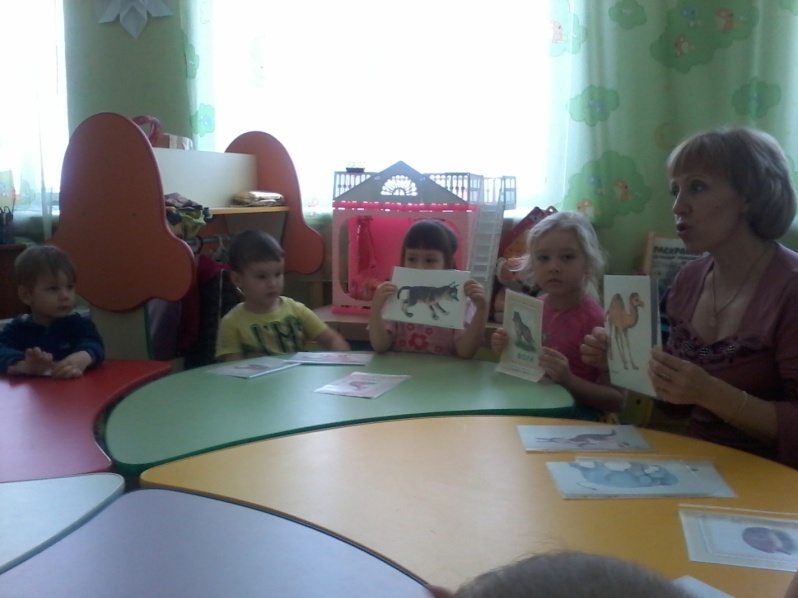 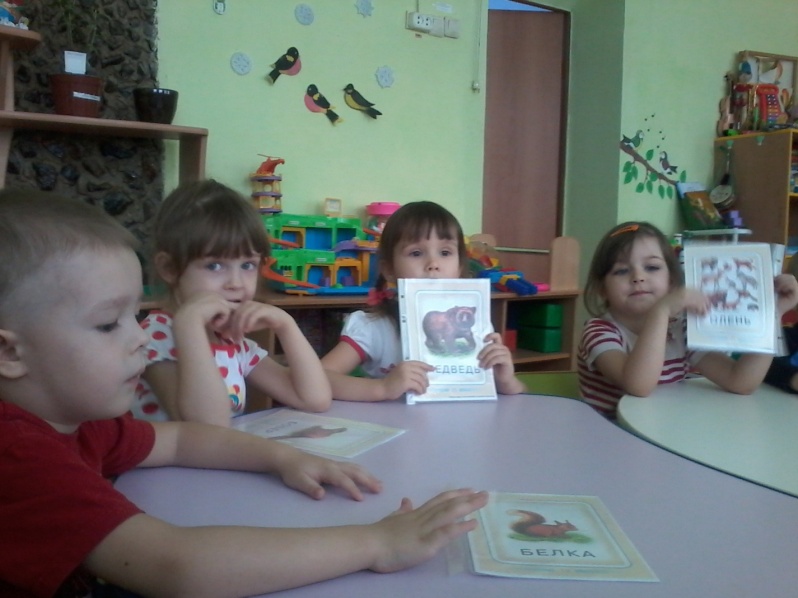 